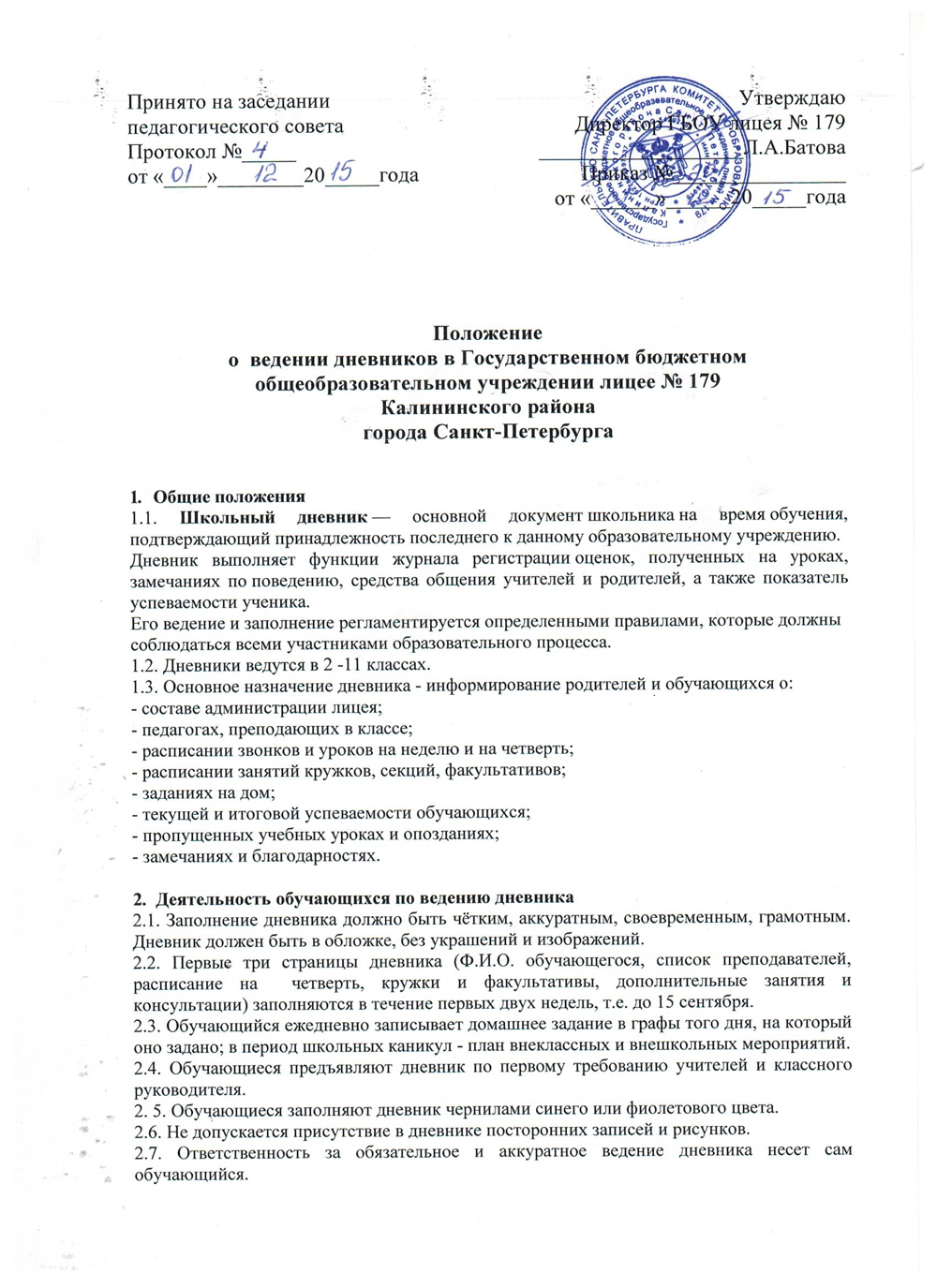 3.	Организация деятельности учителей-предметников по работе с дневниками обучающихся3.1. Учитель-предметник, оценив ответ обучающегося, выставляет оценку в классныйжурнал, электронный журнал  и одновременно вписывает её в дневник обучающегося, заверяя её своей подписью.3.2. Учитель-предметник обязан контролировать запись обучающимися домашнего задания по своему предмету, уделяя особое внимание слабоуспевающим или неуспевающим.3.3. Для заметок учителей-предметников и классного руководителя используются свободные графы или специально выделенные страницы дневника. Учитель-предметник имеет право использовать словесные оценки. Они способствуют повышению самооценки ученика и его положительному эмоциональному настрою. Примеры тематики записей:1. Словесные оценки, похвала ("Молодец!", "Умница!", "Замечательно   выполнил задание!", "Очень хорошо подготовился!", "Отлично!",   "Блестяще!", "Прекрасно!", "Я горжусь тем, что у меня есть такой ученик!").2. Замечания.3. Благодарности ("Объявляется (выражается) благодарность...", "Спасибо   за...", "Выражаю признательность..."). Записи замечаний или обращений к   родителям делаются корректно, кратко и четко, не унижая достоинства   ученика. (Безграмотность, нарушение норм литературного языка в   формулировках, неразборчивый, небрежный почерк, нарушения этикета   (бестактность) – не допустимы!)4.  Деятельность классного руководителя по работе с дневниками4.1.Классный руководитель обязан довести до сведения обучающихся требования к ведению дневника.4.2. Классный руководитель обязан регулярно еженедельно  проверять дневники:4.3. Классный руководитель следит за наличием в дневниках всех оценок, полученных обучающимися в течение недели. В случае необходимости вписывает отсутствующие оценки, подтверждая их своей подписью.4.4. В конце дневника классный руководитель выставляет  итоговые сведения об успеваемости, посещаемости и пропусках обучающихся, подтверждая эту запись своей подписью.4.5. Классный руководитель имеет право сделать выписку  по форме всехтекущих оценок с начала четверти на отдельном листочке (по просьбе родителей).Форма:Ф.И.		Оценки с ___	по			Подпись классного руководителя	  Подпись родителей___________________«        »_________	200____     г.4.6. Классный руководитель должен строго следить за обратной связью со стороны родителей.4.7. На первой неделе после каникул классный руководитель должен проверить
наличие подписи родителей под четвертными оценками.4.8. Оценки в дневник выставляются чернилами красного, синего или черного цвета.4.9. Классный руководитель имеет право использовать словесные оценки. Ониспособствуют повышению самооценки ученика и его положительномуэмоциональному настрою. Примеры тематики записей:1. Замечания.2. Благодарности ("Объявляется (выражается) благодарность...", "Спасибо   за...", "Выражаю признательность...").3. Приглашения ("Уважаемый ________________________! Приглашаю Вас на   родительскоесобраниепотеме   _______________________________________________________,котороесостоится __________ в кабинете № __________. Классный руководитель    _____________________").4. Объявления.5. Рекомендации ("Прошу обратить внимание на...").6. Информирование родителей об успехах их детей.7. Извещение родителей о предстоящей совместной деятельности в школе.8. Поздравления с праздниками.9. Поздравления с победами на олимпиадах, достижениями в спорте.10. Обращения к родителям. Записи замечаний или обращений к родителям    делаются корректно, кратко и четко, не унижая достоинства ученика, и без    каких-либо намеков в адрес родителей по поводу плохого воспитания детей.    (Безграмотность, нарушение норм литературного языка в формулировках,    неразборчивый, небрежный почерк, нарушения этикета (бестактность) – не    допустимы!)4.9.1.Классный руководитель обязан контролировать заполнение обучающимися:- лицевой стороны обложки;- записи названия предметов;- фамилий, имен, отчеств учителей;- расписание уроков, факультативных занятий;- названий месяцев и числа;- своевременное заполнение граф для домашнего задания;- аккуратность, грамотность записей.		5.	Деятельность родителей5.1. Родители еженедельно просматривают и подписывают дневник.5.2. 1 раз в четверть родители подписывают сводную ведомость в конце дневника.5.3. Родители подписываются  под всеми замечаниями, предложениями учителей.5.4. Родители несут ответственность за наличие дневника у ребенка.5.5. Не допускается письменное комментирование записей в дневнике со стороны родителей.	6.	Деятельность администрации школы6.1.Администрация школы осуществляет контроль ведения дневников обучающихся 2-11 классов по следующим критериям:правильность, аккуратность, полнота информации в заполнении 1-3 страниц дневника:первая страница с личными данными и данными учебного заведения;информации о педагогах класса;расписание уроков на текущую неделю;расписание  звонков на уроки;расписание работы секций, проведения факультативных занятий, занятийпроектной деятельностью и т. п.;текущий учёт знаний обучающихся; итоговый учёт знаний;качество и частота проверки дневников классным руководителем;наличие подписи родителей в дневниках обучающихся за четвертные оценки, за неделю         и под всеми замечаниями и предложениями учителей;своевременное заполнение граф для домашнего задания;данных о пропусках и опозданиях на учебные занятия;неэтичные замечания обучающимся и обращения к родителям от учителей-предметников и классного руководителя;текущие отметки, которые должны выставлять учителя-предметники, а неклассные руководители;культура ведения дневников обучающимися, соблюдение единых требований к ведению         дневников;6.2. Контроль ведения дневников осуществляется администрацией школы в соответствии с планом ВШК.6.3. По итогам административного контроля, администратор, проводившийпроверку дневников, составляет справку, в которой указывает выявленныенарушения, формулирует замечания и дает рекомендации по устранениюнарушений за определенный период времени.6.4.По результатам контроля ведения дневников администрация имеет право напоощрение и дисциплинарное взыскание классных руководителей.ПредметыТекущие оценки1.2.3.